ИНФОРМАЦИОННОЕ СООБЩЕНИЕ О НЕОБХОДИМОСТИ ДОБРОВОЛЬНОй эвакуации брошенного, бесхозяйного и разукомплектованного транспортного средства"11" января 2024 года                    			                                                      г. УльяновскВыданоВладелец: Катафеев В.В.                                                                                                                                               (данные лица, Ф.И.О. - для гражданина; наименование, адрес - для юридического лица)в отношении брошенного, бесхозяйного объекта движимого имущества со следующими характеристиками:автомобиль ШЕВРОЛЕ ЛАНОС, регистрационные номера С 769 МЕ73                                                                                              расположенный по адресу: г. Ульяновск,пр-кт Туполева, около дома № 12                                                         В течении 10 (десяти) рабочих дней после опубликования информационного сообщения в газете «Ульяновск сегодня» необходимо за счёт собственных сил и средств эвакуировать брошенное, разукомплектованное, бесхозяйное транспортное средство.	В случае непринятия мер в указанный срок, в соответствии с законодательством, объект будет эвакуирован и вывезен в принудительном порядке. Информационное сообщение будет размещено на сайте администрации города Ульяновска и в газете «Ульяновск сегодня».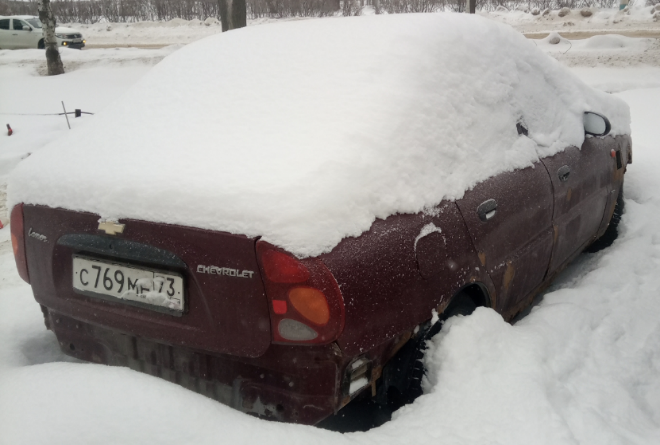 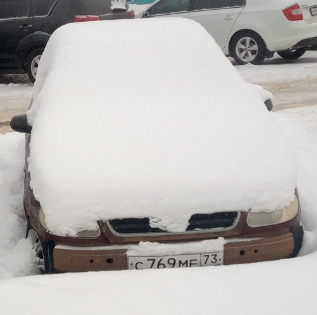 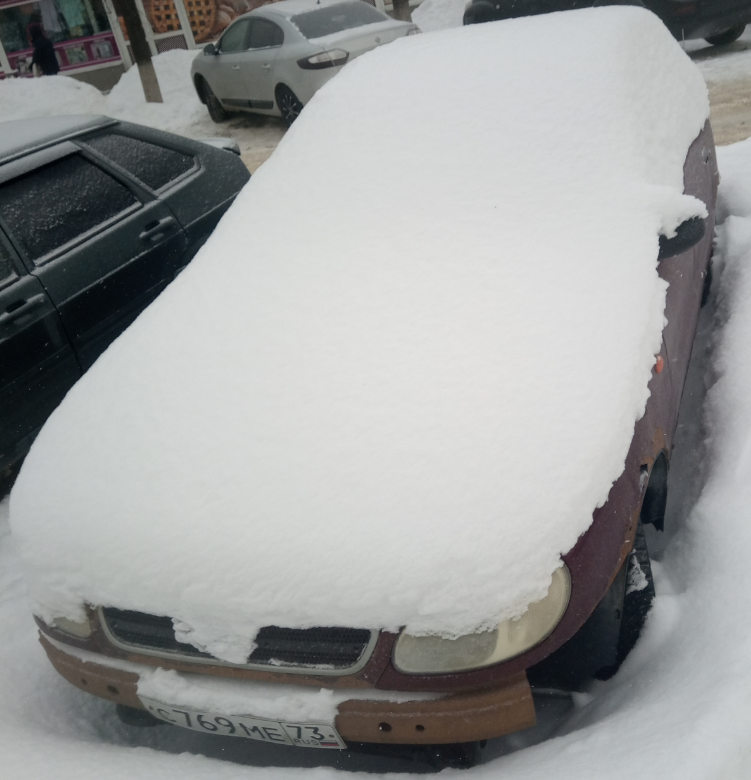 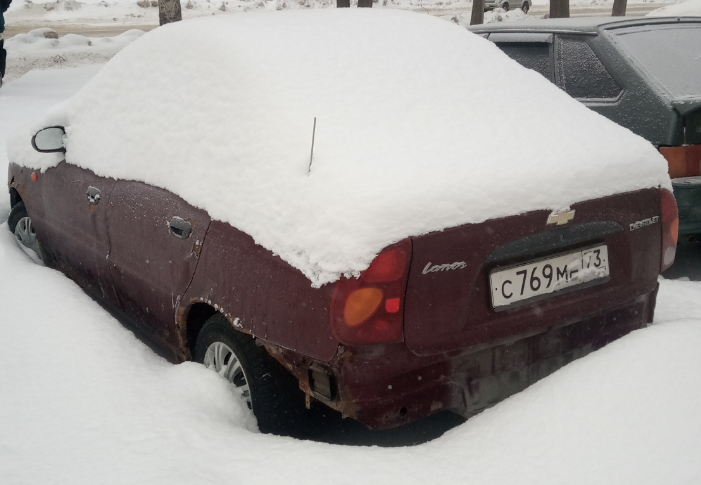 